To be sent by email to the WIPO Arbitration and Mediation Center at arbiter.mail@wipo.int"We, the undersigned parties, hereby agree that the following dispute shall be referred to and finally determined by arbitration in accordance with the WIPO Expedited Arbitration Rules[brief description of the dispute]The place of arbitration shall be [specify place]:The language to be used in the arbitral proceedings shall be [specify language]:The dispute shall be decided in accordance with the law of [specify jurisdiction]:Respectfully submitted,Model Submission Agreement to 
WIPO Expedited Arbitration
Palexpo Trade Fairs – Fast-Track Intellectual Property Dispute Resolution Procedure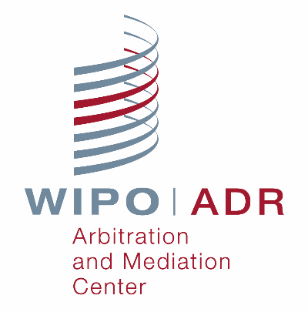 [Name/Signature][Name/Signature]Place and datePlace and date